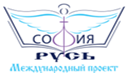 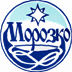 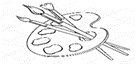 ПРИЛОЖЕНИЕ №1ФЕСТИВАЛЬ - КОНКУРС «К Новогоднему празднику «В ожидании Рождества»В рамках Международного Социального Проекта фестивалей и конкурсов культуры, искусства, науки и образования «София-Русь»Требования для конкурсных направлений   Конкурс «ИЗОБРАЗИТЕЛЬНОЕ ИСКУССТВО» - включаются работы, выполненные в следующих категориях:ГрафикаРисунок академическийГрафика станковаяИллюстрацияПлакатГравюра (эстамп, офорт, линогравюра, ксилография, литография и т.д.)Архитектурный рисунокДругие виды графикиЖивописьСтанковая живописьРелигиозная живопись и иконописьМонументальная живописьТеатрально-декорационная живописьМиниатюрная живописьДругие виды живописиТехника исполнения: акварель, гуашь, тушь, цветной или простой карандаш, пастель  Конкурс «ДЕКОРАТИВНО-ПРИКЛАДНОЕ ИСКУССТВО» - включаются работы, выполненные в следующих категориях ДПИ:ТекстильТкачество (гобелен)Роспись ткани (батик)Лоскутное шитьё (квилт, патчворк)Нетканный гобеленВойлочные изделияДругие техники художественного текстиляКерамикаШамотФаянсФарфорГончарное искусствоРоспись керамикиДругие техники художественной керамикиСтеклоВитражФьюзинг (спекание)МоллированиеМозаика из стеклаСтеклодувная пластикаРоспись по стеклуПескоструйная обработкаДругие техники художественного стеклаМеталл и ювелирное искусствоЭмальСканьКовкаМедальерное искусствоГальванопластикаХудожественное литьёЧеканкаЮвелирные изделияДругие техники художественного металлаНародное традиционное и прикладное искусствоХудожественная вышивкаКружево (коклюшечное, фриволите, вязаное)Художественное вязаниеХудожественная обработка кожиХудожественная обработка дерева и берестыРезьба по дереву, инкрустацияДекоративная игрушка (текстиль, керамика, дерево)МозаикаПлетениеМакрамеСкульптура малых форм из глины, соломы, ивового прута, текстиля, дереваБисероплетениеРоспись по дереву, металлуКовроткачествоИзделия из природных материаловЭкологический дизайнДекупажДругие техники декоративно-прикладного творчестваКонкурсные требования:•	К участию в Конкурсе приглашаются творческие детские, молодежные, взрослые не профессиональные студии, а также учебные заведения, осуществляющие общее и профессиональное образование: детские художественные школы, школы искусств, художественные колледжи, высшие учебные заведения России и стран ближнего и дальнего зарубежья.•	К участию в Конкурсе приглашаются учащиеся и воспитанники детских клубов, кружков, дворцов и домов культуры, центров досуга; учащиеся и студенты государственных и частных учебных заведений, а также дети и молодежь, занимающиеся индивидуально.•	К участию в Конкурсе приглашаются профессиональные художники, дизайнеры, педагоги.•	Конкурс является открытым и доступным для каждого участника без возрастных ограничений.•	Каждый участник в заочном туре может участвовать с любым количеством работ в любой из категорий одного или нескольких конкурсных направлений. В этом случае на каждую работу отправляется отдельная заявка! Заявки отправляются на почту фестиваля info@sofiarus.org . Количество заявок не ограничивается. Каждая конкурсная работа оценивается отдельно.•	К участию в Конкурсе допускаются работы, выполненные коллективом авторов, но не более 4-х человек. В этом случае оформляется единая заявка с указанием всех авторов.•	В заявке коллективных работ в номинациях «Дебют» и «Признание» возрастная категория указывается по возрасту старшего участника.•	Фото конкурсной работы принимаются в электронном варианте в формате JPEG (сжатие 10-12) размер от 3000 пикселей по длинной стороне.•        Видео конкурсной работы принимаются в формате mp4, avc, mpg, mov, mkv, m2ts или mts, с размером кадра 1920х1080, 1280х720.•	К участию в Конкурсе не допускаются работы, содержащие ненормативную лексику, имеющие недопустимо оскорбительный характер, унижающие человеческое достоинство, разжигающие религиозную и национальную рознь изображения, тексты, символы, образы и т.д.Финансовые условия заочного (отборочного) тура:Стоимость одной творческой работы -300 рублейЛьготная категория - На льготных условиях приглашаются к участию дети иродители из социально незащищенных, многодетных семей, дети –инвалиды и их родителиОплата за участие в Фестивале принимается:Путем перечисления на банковские реквизиты:Название организации: Частное учреждение общеобразовательная организация школа"Морозко"ИНН: 7701172145КПП: 773401001Получатель: Школа "Морозко"Банк получателя: ПАО Сбербанк г. МоскваР/сч: 40703810538040005339К/сч: 30101810400000000225БИК: 044525225ОГРН: 1027739440475ОКПО: 47320657ОКТМО: 45372000ОКВЭД: 85.11, 85.12, 85.41Юридический адрес: 123060, г. Москва, ул. Расплетина, д. 17, корп. 2Фактический адрес: 123060, г. Москва, ул. Расплетина, д. 17, корп. 2Телефон: 8-985-233-31-06тел./факс: 8-499-194-60-10Директор: Морозова Светлана БорисовнаСайт: www.l-morozko.ruЕсть вопросы?Напишите нам на почту info@sofiarus.org или позвоните по телефону координаторамФестиваля:+7-916-339-41-17- Ольга Белякова+7-903-175-07-32 - Яна Куликова+7-916-434-53-15 – Вера Белякова